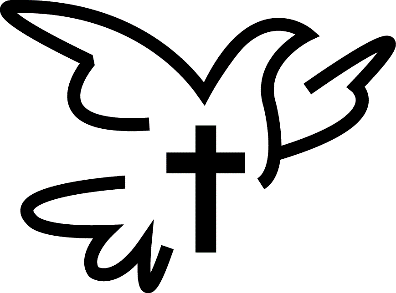 2023-24Faith FormationChurch Activity FormGrades 6-8Name:____________________________ Grade:_______________Activity:___________________________ Date:________________Activity:___________________________ Date:________________One thing you enjoyed from each activity:______________________________________________________________________________________________________________________________________________________________________________________________________________________________________________________________________________________________________________MONTH: ______________